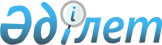 О бюджете Жымпитинского сельского округа на 2023-2025 годыРешение Сырымского районного маслихата Западно-Казахстанской области от 27 декабря 2022 года № 28-8.
      В соответствии с Бюджетным кодексом Республики Казахстан, Законом Республики Казахстан "О местном государственном управлении и самоуправлении в Республике Казахстан", решением Сырымского районного маслихата "О районном бюджете на 2023-2025 годы" районный маслихат РЕШИЛ:
      1. Утвердить бюджет Жымпитинского сельского округа на 2023-2025 годы согласно приложениям 1, 2 и 3 соответственно, в том числе на 2023 год в следующих объемах:
      1) доходы – 164 146 тысяч тенге:
      налоговые поступления – 25 098 тысяч тенге;
      неналоговые поступления – 0 тенге;
      поступления от продажи основного капитала – 0 тенге;
      поступления трансфертов – 139 048 тысячи тенге;
      2) затраты – 165 546 тысяч тенге;
      3) чистое бюджетное кредитование – 0 тенге: 
      бюджетные кредиты – 0 тенге;
      погашение бюджетных кредитов – 0 тенге; 
      4) сальдо по операциям с финансовыми активами – 0 тенге:
      приобретение финансовых активов – 0 тенге;
      поступления от продажи финансовых активов государства – 0 тенге;
      5) дефицит (профицит) бюджета – -1 400 тысяч тенге;
      6) финансирование дефицита (использование профицита) бюджета – 1 400 тысяч тенге: 
      поступление займов – 0 тенге;
      погашение займов – 0 тенге;
      используемые остатки бюджетных средств – 1 400 тысяч тенге.
      Сноска. Пункт 1 - в редакции решения Сырымского районного маслихата Западно-Казахстанской области от 30.10.2023 № 11-8 (вводится в действие с 01.01.2023).


      2. Поступления в бюджет Жымпитинского сельского округа на 2023 год формируются в соответствии с Бюджетным кодексом Республики Казахстан, Законом Республики Казахстан "О республиканском бюджете на 2023-2025 годы", решением Сырымского районного маслихата "О районном бюджете на 2023-2025 годы".
      3. Предусмотреть в бюджете Жымпитинского сельского округа на 2023 год районных трансфертов на общую сумму 18 806 тысяч тенге:
      на новую систему оплаты труда государственных служащих, основанную на факторно-бальной шкале – 8 588 тысяч тенге;
      на обеспечение деятельности акима сельского округа – 5 218 тысяч тенге;
      на благоустройство и озеленение населенных пунктов – 5 000 тысяч тенге.
      Сноска. Пункт 3 - в редакции решения Сырымского районного маслихата Западно-Казахстанской области от 30.10.2023 № 11-8 (вводится в действие с 01.01.2023).


      4. Настоящее решение вводится в действие с 1 января 2023 года. Бюджет Жымпитинского сельского округа на 2023 год
      Сноска. Приложение 1 - в редакции решения Сырымского районного маслихата Западно-Казахстанской области от 30.10.2023 № 11-8 (вводится в действие с 01.01.2023). Бюджет Жымпитинского сельского округа на 2024 год Бюджет Жымпитинскогосельского округа на 2025 год
					© 2012. РГП на ПХВ «Институт законодательства и правовой информации Республики Казахстан» Министерства юстиции Республики Казахстан
				
      Секретарь маслихата

Ш.Дуйсенгалиева
Приложение 1
к решению Сырымского
районного маслихата
от 27 декабря 2022 года № 28-8
Категория
Категория
Категория
Категория
Категория
Сумма, тысяч тенге
Класс
Класс
Класс
Класс
Сумма, тысяч тенге
Подкласс
Подкласс
Подкласс
Сумма, тысяч тенге
Специфика
Специфика
Сумма, тысяч тенге
Наименование
Наименование
Сумма, тысяч тенге
1
2
3
4
4
5
1) Доходы
1) Доходы
164146
1
Налоговые поступления
Налоговые поступления
25098
01
Подоходный налог
Подоходный налог
8500
2
Индивидуальный подоходный налог
Индивидуальный подоходный налог
8500
04
Налоги на собственность
Налоги на собственность
13372
1
Налоги на имущество
Налоги на имущество
653
3
Земельный налог
Земельный налог
345
4
Налог на транспортные средства
Налог на транспортные средства
15600
2
Неналоговые поступления
Неналоговые поступления
0
01
Доходы от государственной собственности
Доходы от государственной собственности
0
5
Доходы от аренды имущества, находящегося в государственной собственности
Доходы от аренды имущества, находящегося в государственной собственности
0
06
Прочие неналоговые поступления
Прочие неналоговые поступления
0
1
Прочие неналоговые поступления
Прочие неналоговые поступления
0
3
Поступления от продажи основного капитала
Поступления от продажи основного капитала
0
4
Поступления трансфертов
Поступления трансфертов
139048
02
Трансферты из вышестоящих органов государственного управления
Трансферты из вышестоящих органов государственного управления
139048
3
Трансферты из районного (города областного значения) бюджета
Трансферты из районного (города областного значения) бюджета
139048
Функциональная группа
Функциональная группа
Функциональная группа
Функциональная группа
Функциональная группа
Сумма, тысяч тенге
Функциональная подгруппа
Функциональная подгруппа
Функциональная подгруппа
Функциональная подгруппа
Сумма, тысяч тенге
Администратор бюджетных программ
Администратор бюджетных программ
Администратор бюджетных программ
Сумма, тысяч тенге
Программа
Программа
Сумма, тысяч тенге
Наименование
Наименование
Сумма, тысяч тенге
1
2
3
4
5
6
2) Затраты
165546
01
Государственные услуги общего характера
90096
1
Представительные, исполнительные и другие органы, выполняющие общие функции государственного управления
90096
124
Аппарат акима города районного значения, села, поселка, сельского округа
90096
001
Услуги по обеспечению деятельности акима города районного значения, села, поселка, сельского округа
90096
07
Жилищно-коммунальное хозяйство
64950
3
Благоустройство населенных пунктов
64950
124
Аппарат акима города районного значения, села, поселка, сельского округа
64950
008
Освещение улиц населенных пунктов
23057
009
Обеспечение санитарии населенных пунктов
5393
011
Благоустройство и озеленение населенных пунктов
36500
12
Транспорт и коммуникации
10500
1
Автомобильный транспорт
10500
124
Аппарат акима города районного значения, села, поселка, сельского округа
10500
013
Обеспечение функционирования автомобильных дорог в городах районного значения, селах, поселках, сельских округах
10500
3) Чистое бюджетное кредитование
0
Бюджетные кредиты
0
Категория
Категория
Категория
Категория
Категория
Класс
Класс
Класс
Класс
Подкласс
Подкласс
Подкласс
Специфика
Специфика
Наименование
Сумма
5
Погашение бюджетных кредитов
0
01
Погашение бюджетных кредитов
0
1
Погашение бюджетных кредитов, выданных из государственного бюджета
0
4) Сальдо по операциям с финансовыми активами
0
Функциональная группа
Функциональная группа
Функциональная группа
Функциональная группа
Функциональная группа
Функциональная подгруппа
Функциональная подгруппа
Функциональная подгруппа
Функциональная подгруппа
Администратор бюджетных программ
Администратор бюджетных программ
Администратор бюджетных программ
Программа
Программа
Наименование
Сумма
Приобретение финансовых активов
0
Категория
Категория
Категория
Категория
Категория
Класс
Класс
Класс
Класс
Подкласс
Подкласс
Подкласс
Специфика
Специфика
Наименование
Сумма
6
Поступления от продажи финансовых активов государства
0
01
Поступления от продажи финансовых активов государства
0
2
Поступления от продажи финансовых активов за пределами страны
0
5) Дефицит (профицит) бюджета
-1400
6) Финансирование дефицита (использование профицита) бюджета
1400
7
Поступления займов
0
01
Внутренние государственные займы
0
2
Договоры займа
0
03
Займы, получаемые местным исполнительным органом района (города областного значения) 
0
Функциональная группа
Функциональная группа
Функциональная группа
Функциональная группа
Функциональная группа
Функциональная подгруппа
Функциональная подгруппа
Функциональная подгруппа
Функциональная подгруппа
Администратор бюджетных программ
Администратор бюджетных программ
Администратор бюджетных программ
Программа
Программа
Наименование
Сумма
16
Погашение займов
0
1
Погашение займов
0
124
Аппарат акима города районного значения, села, поселка, сельского округа
0
056
Погашение долга аппарата акима города районного значения села, поселка, сельского округа перед вышестоящим бюджетом
0
Категория
Категория
Категория
Категория
Категория
Класс
Класс
Класс
Класс
Подкласс
Подкласс
Подкласс
Специфика
Специфика
Наименование
Сумма
8
Используемые остатки бюджетных средств
1400
01
Остатки бюджетных средств
1400
1
Свободные остатки бюджетных средств
1400
01
Свободные остатки бюджетных средств
1400 Приложение 2
к решению Сырымского
районного маслихата
от 27 декабря 2022 года № 28-8
Категория
Категория
Категория
Категория
Категория
Сумма, тысяч тенге
Класс
Класс
Класс
Класс
Сумма, тысяч тенге
Подкласс
Подкласс
Подкласс
Сумма, тысяч тенге
Специфика
Специфика
Сумма, тысяч тенге
Наименование
Наименование
Сумма, тысяч тенге
1
2
3
4
4
5
1) Доходы
1) Доходы
141614
1
Налоговые поступления
Налоговые поступления
31245
01
Подоходный налог
Подоходный налог
17790
2
Индивидуальный подоходный налог
Индивидуальный подоходный налог
17790
04
Налоги на собственность
Налоги на собственность
13455
1
Налоги на имущество
Налоги на имущество
427
3
Земельный налог
Земельный налог
345
4
Налог на транспортные средства
Налог на транспортные средства
12683
2
Неналоговые поступления
Неналоговые поступления
0
01
Доходы от государственной собственности
Доходы от государственной собственности
0
5
Доходы от аренды имущества, находящегося в государственной собственности
Доходы от аренды имущества, находящегося в государственной собственности
0
06
Прочие неналоговые поступления
Прочие неналоговые поступления
0
1
Прочие неналоговые поступления
Прочие неналоговые поступления
0
3
Поступления от продажи основного капитала
Поступления от продажи основного капитала
0
4
Поступления трансфертов
Поступления трансфертов
110369
02
Трансферты из вышестоящих органов государственного управления
Трансферты из вышестоящих органов государственного управления
110369
3
Трансферты из районного (города областного значения) бюджета
Трансферты из районного (города областного значения) бюджета
110369
Функциональная группа
Функциональная группа
Функциональная группа
Функциональная группа
Функциональная группа
Сумма, тысяч тенге
Функциональная подгруппа
Функциональная подгруппа
Функциональная подгруппа
Функциональная подгруппа
Сумма, тысяч тенге
Администратор бюджетных программ
Администратор бюджетных программ
Администратор бюджетных программ
Сумма, тысяч тенге
Программа
Программа
Сумма, тысяч тенге
Наименование
Наименование
Сумма, тысяч тенге
1
2
3
4
5
6
2) Затраты
141614
01
Государственные услуги общего характера
71164
1
Представительные, исполнительные и другие органы, выполняющие общие функции государственного управления
71164
124
Аппарат акима города районного значения, села, поселка, сельского округа
71164
001
Услуги по обеспечению деятельности акима города районного значения, села, поселка, сельского округа
71164
07
Жилищно-коммунальное хозяйство
59950
3
Благоустройство населенных пунктов
59950
124
Аппарат акима города районного значения, села, поселка, сельского округа
59950
008
Освещение улиц населенных пунктов
23057
009
Обеспечение санитарии населенных пунктов
5393
011
Благоустройство и озеленение населенных пунктов
31500
12
Транспорт и коммуникации
10500
1
Автомобильный транспорт
10500
124
Аппарат акима города районного значения, села, поселка, сельского округа
10500
013
Обеспечение функционирования автомобильных дорог в городах районног значения, села, поселка, сельского округа
10500
3) Чистое бюджетное кредитование
0
Бюджетные кредиты
0
Категория
Категория
Категория
Категория
Категория
Класс
Класс
Класс
Класс
Подкласс
Подкласс
Подкласс
Специфика
Специфика
Наименование
Сумма
5
Погашение бюджетных кредитов
0
01
Погашение бюджетных кредитов
0
1
Погашение бюджетных кредитов, выданных из государственного бюджета
0
4) Сальдо по операциям с финансовыми активами
0
Функциональная группа
Функциональная группа
Функциональная группа
Функциональная группа
Функциональная группа
Функциональная подгруппа
Функциональная подгруппа
Функциональная подгруппа
Функциональная подгруппа
Администратор бюджетных программ
Администратор бюджетных программ
Администратор бюджетных программ
Программа
Программа
Наименование
Сумма
Приобретение финансовых активов
0
Категория
Категория
Категория
Категория
Категория
Класс
Класс
Класс
Класс
Подкласс
Подкласс
Подкласс
Специфика
Специфика
Наименование
Сумма
6
Поступления от продажи финансовых активов государства
0
01
Поступления от продажи финансовых активов государства
0
2
Поступления от продажи финансовых активов за пределами страны
0
5) Дефицит (профицит) бюджета
0
6) Финансирование дефицита (использование профицита) бюджета
0
7
Поступления займов
0
01
Внутренние государственные займы
0
2
Договоры займа
0
03
Займы, получаемые местным исполнительным органом района (города областного значения) 
0
Функциональная группа
Функциональная группа
Функциональная группа
Функциональная группа
Функциональная группа
Функциональная подгруппа
Функциональная подгруппа
Функциональная подгруппа
Функциональная подгруппа
Администратор бюджетных программ
Администратор бюджетных программ
Администратор бюджетных программ
Программа
Программа
Наименование
Сумма
16
Погашение займов
0
1
Погашение займов
0
124
Аппарат акима города районного значения, села, поселка, сельского округа
0
056
Погашение долга аппарата акима города районного значения села, поселка, сельского округа перед вышестоящим бюджетом
0
Категория
Категория
Категория
Категория
Категория
Класс
Класс
Класс
Класс
Подкласс
Подкласс
Подкласс
Специфика
Специфика
Наименование
Сумма
8
Используемые остатки бюджетных средств
0
01
Остатки бюджетных средств
0
1
Свободные остатки бюджетных средств
0
01
Свободные остатки бюджетных средств
0Приложение 3
к решению Сырымского
 районного маслихата
от 27 декабря 2022 года № 28-8
Категория
Категория
Категория
Категория
Категория
Сумма, тысяч тенге
Класс
Класс
Класс
Класс
Сумма, тысяч тенге
Подкласс
Подкласс
Подкласс
Сумма, тысяч тенге
Специфика
Специфика
Сумма, тысяч тенге
Наименование
Наименование
Сумма, тысяч тенге
1
2
3
4
4
5
1) Доходы
1) Доходы
141614
1
Налоговые поступления
Налоговые поступления
31402 
01
Подоходный налог
Подоходный налог
17790
2
Индивидуальный подоходный налог
Индивидуальный подоходный налог
17790
04
Налоги на собственность
Налоги на собственность
13612
1
Налоги на имущество
Налоги на имущество
427
3
Земельный налог
Земельный налог
345
4
Налог на транспортные средства
Налог на транспортные средства
12840
2
Неналоговые поступления
Неналоговые поступления
0
01
Доходы от государственной собственности
Доходы от государственной собственности
0
5
Доходы от аренды имущества, находящегося в государственной собственности
Доходы от аренды имущества, находящегося в государственной собственности
0
06
Прочие неналоговые поступления
Прочие неналоговые поступления
0
1
Прочие неналоговые поступления
Прочие неналоговые поступления
0
3
Поступления от продажи основного капитала
Поступления от продажи основного капитала
0
4
Поступления трансфертов
Поступления трансфертов
110212
02
Трансферты из вышестоящих органов государственного управления
Трансферты из вышестоящих органов государственного управления
110212
3
Трансферты из районного (города областного значения) бюджета
Трансферты из районного (города областного значения) бюджета
110212
Функциональная группа
Функциональная группа
Функциональная группа
Функциональная группа
Функциональная группа
Сумма, тысяч тенге
Функциональная подгруппа
Функциональная подгруппа
Функциональная подгруппа
Функциональная подгруппа
Сумма, тысяч тенге
Администратор бюджетных программ
Администратор бюджетных программ
Администратор бюджетных программ
Сумма, тысяч тенге
Программа
Программа
Сумма, тысяч тенге
Наименование
Наименование
Сумма, тысяч тенге
1
2
3
4
5
6
2) Затраты
141614
01
Государственные услуги общего характера
71164
1
Представительные, исполнительные и другие органы, выполняющие общие функции государственного управления
71164
124
Аппарат акима города районного значения, села, поселка, сельского округа
71164
001
Услуги по обеспечению деятельности акима города районного значения, села, поселка, сельского округа
71164
07
Жилищно-коммунальное хозяйство
59950
3
Благоустройство населенных пунктов
59950
124
Аппарат акима города районного значения, села, поселка, сельского округа
59950
008
Освещение улиц населенных пунктов
23057
009
Обеспечение санитарии населенных пунктов
5393
011
Благоустройство и озеленение населенных пунктов
31500
12
Транспорт и коммуникации
10500
1
Автомобильный транспорт
10500
124
Аппарат акима города районного значения, села, поселка, сельского округа
10500
013
Обеспечение функционирования автомобильных дорог в городах районног значения, села, поселка, сельского округа
10500
3) Чистое бюджетное кредитование
0
Бюджетные кредиты
0
Категория
Категория
Категория
Категория
Категория
Класс
Класс
Класс
Класс
Подкласс
Подкласс
Подкласс
Специфика
Специфика
Наименование
Сумма
5
Погашение бюджетных кредитов
0
01
Погашение бюджетных кредитов
0
1
Погашение бюджетных кредитов, выданных из государственного бюджета
0
4) Сальдо по операциям с финансовыми активами
0
Функциональная группа
Функциональная группа
Функциональная группа
Функциональная группа
Функциональная группа
Функциональная подгруппа
Функциональная подгруппа
Функциональная подгруппа
Функциональная подгруппа
Администратор бюджетных программ
Администратор бюджетных программ
Администратор бюджетных программ
Программа
Программа
Наименование
Сумма
Приобретение финансовых активов
0
Категория
Категория
Категория
Категория
Категория
Класс
Класс
Класс
Класс
Подкласс
Подкласс
Подкласс
Специфика
Специфика
Наименование
Сумма
6
Поступления от продажи финансовых активов государства
0
01
Поступления от продажи финансовых активов государства
0
2
Поступления от продажи финансовых активов за пределами страны
0
5) Дефицит (профицит) бюджета
0
6) Финансирование дефицита (использование профицита) бюджета
0
7
Поступления займов
0
01
Внутренние государственные займы
0
2
Договоры займа
0
03
Займы, получаемые местным исполнительным органом района (города областного значения) 
0
Функциональная группа
Функциональная группа
Функциональная группа
Функциональная группа
Функциональная группа
Функциональная подгруппа
Функциональная подгруппа
Функциональная подгруппа
Функциональная подгруппа
Администратор бюджетных программ
Администратор бюджетных программ
Администратор бюджетных программ
Программа
Программа
Наименование
Сумма
16
Погашение займов
0
1
Погашение займов
0
124
Аппарат акима города районного значения, села, поселка, сельского округа
0
056
Погашение долга аппарата акима города районного значения села, поселка, сельского округа перед вышестоящим бюджетом
0
Категория
Категория
Категория
Категория
Категория
Класс
Класс
Класс
Класс
Подкласс
Подкласс
Подкласс
Специфика
Специфика
Наименование
Сумма
8
Используемые остатки бюджетных средств
0
01
Остатки бюджетных средств
0
1
Свободные остатки бюджетных средств
0
01
Свободные остатки бюджетных средств
0